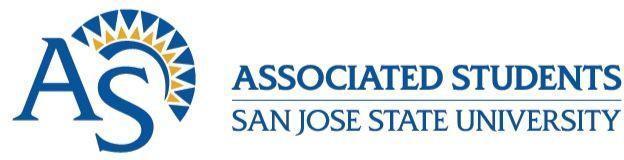 ASSOCIATED STUDENTS EXECUTIVE COMMITTEE AGENDAFriday, May 7th 8:00 - 9:00 am                   Zoom Link: https://sjsu.zoom.us/j/89452611866?pwd=R2w1YnA3dWVwcXVRdnJVbjlrK2NlQT09 Call to OrderApproval of AgendaApproval of MinutesPublic ForumAction ItemsOld BusinessNew BusinessDiscussion Item: AS Board Directors Conduct and Accountability Measures  VI. 	Closed SessionVII.    AnnouncementsVIII.  Adjournment 